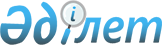 О признании утратившими силу некоторых решений маслихатаРешение маслихата Сарыкольского района Костанайской области от 12 мая 2016 года № 24      В соответствии с Правилами проведения правового мониторинга нормативных правовых актов, утвержденного постановлением Правительства Республики Казахстан от 25 августа 2011 года №964, Сарыкольский районный маслихат РЕШИЛ:

      1. Признать утратившими силу решения маслихата согласно приложению к настоящему решению.

      2. Настоящее решение вводится в действие со дня принятия.

 ПЕРЕЧЕНЬ решений маслихата, признанных утратившими силу      1. Решение маслихата от 6 декабря 2013 года № 126 "Об утверждении Правил социальной помощи, установления размеров и определения перечня отдельных категорий нуждающихся граждан" (зарегистрировано в Реестре государственной регистрации нормативных правовых актов за № 4367, опубликовано 27 декабря 2013 года в газете "Сарыкөл");

      2. Решение маслихата от 30 мая 2014 года № 171 "О внесении изменения в решение маслихата от 6 декабря 2013 года № 126 "Об утверждении Правил социальной помощи, установления размеров и определения перечня отдельных категорий нуждающихся граждан" (зарегистрировано в Реестре государственной регистрации нормативных правовых актов за № 4876. опубликовано 3 июля 2014 года в газете "Сарыкөл");

      3. Решение маслихата от 28 ноября 2014 года № 215 "О внесении изменения в решение маслихата от 6 декабря 2013 года № 126 "Об утверждении Правил социальной помощи, установления размеров и определения перечня отдельных категорий нуждающихся граждан" (зарегистрировано в Реестре государственной регистрации нормативных правовых актов за № 5260, опубликовано 8 января 2015 года в газете "Сарыкөл").


					© 2012. РГП на ПХВ «Институт законодательства и правовой информации Республики Казахстан» Министерства юстиции Республики Казахстан
				
      Председатель

      внеочередной сессии

Т. Жаугаштин

      Секретарь

      районного маслихата

К. Базарбаева
Приложение
к решению маслихата
от 12 мая 2016 года № 24